The Medical Centre – Frances Street - Newsletter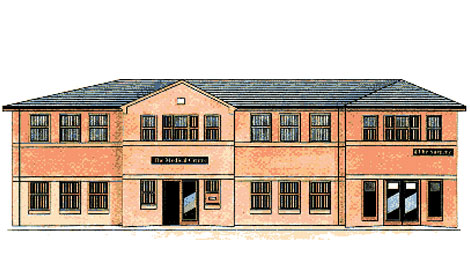 The Medical Centre Autumn 2020 Newsletter will update you on the latest Coronavirus changes and how the practice is running to prevent the spread of Coronavirus and an update on the Patient Participation Group.